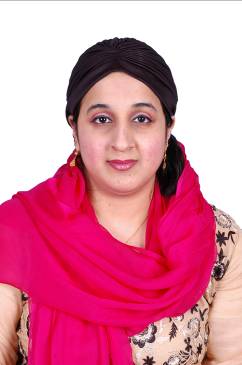 Isra (M.D)Email ID: isra.368839@2freemail.com 
Career ObjectiveTo be a part of dynamic and progressive organization, that offers challenging working envoirment where one can utilize energies and competences in a positive direction and contribute towards overall objectives of organization.I am willing to work as a:-Medical coder(CPC certified)Career SummaryWorked as representative for awareness campaigns(dengue,AIDS,vaccination)Two years of experience in diagonsing the disease and providing best medical help in a private clinic.(As a GP)CPC certification(cleared the exam)Personal QualitiesDealing with patient complaints about the quality of service of the practice.Excellent communication skills in written and verbal both.Able to lead and motivate staff.Ability to prioritize work loads during busy periods.Controlling multiple projects at the same time.Key Responsibilities HandledResponsible for accident and emergency (A&E) medical treatment in my academic year.Dealing sympathetically with sensitive circumstances.Keeping up to date with the latest treatments, medicines and medical developments.Provided care to patients on hospital wards, outpatient clinics and also doctors surgeries during my academic year.Assisted in the operating theaters in surgical operations during my academic year.Worked in a pressurized environment and produce the best result during my academic year..Technical SkillsWell versed with the basic use of computer.Familiar with all the surgical &medical equipment Internet savvy.AchievementsReceived best student certificate in 2011Give many speeches for general precautions in many villages.Provide free medical help to many poor people in villages during camps.AcademiaMD (Doctor of medicine) equivalent to MBBS                                   session:-2005-2011Institute:-Karaganda state medical universityCountry:-KazakhstanCPC certification(ICD-10)                                                                        session:-2017Institiute :-Dhafir instituteCountry:-U.A.EHSSC                                                                                                    session:-2003-2005Institute:-Sheikh khalifa bin zayed arab Pakistani schoolMajor:-Pre medicalCountry:-U.AESSC                                                                                                         session;-2001-2003Institute:-Islamia English school Major:-ScienceCountry:-U.A.EPersonal DetailsLanguages Known: Hindi,Urdu,Russian, English,Arabic.
DOB: 01 /01/1988
